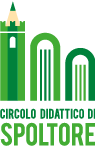 DIREZIONE DIDATTICA STATALE SPOLTOREVia Alento, 1   - SPOLTORE -   (PE)   Tel 0854961121 - FAX 0854963324 – CF 80006490686  -  Codice Univoco UF01MFpeee052003@istruzione.it  -  peee052003@pec.istruzione.it -   www.circolodidatticospoltore.edu.itAVVISO N. 24A tutti i Docenti della Scuola dell’InfanziaScuola PrimariaDirezione Didattica SPOLTOREIl Collegio Docenti congiunto è convocato in modalità a distanza sulla piattaforma Microsoft Office 365 per il 30 ottobre alle ore 17:00 con il seguente ordine del giorno:Lettura e approvazione del verbale della seduta precedente,Piano Triennale Offerta Formativa: aggiornamento a.s. 2020/21,Delibera componenti GLI,Varie ed eventualiIl verbale del precedente collegio sarà consultabile su OFFICE 365. Spoltore, 22 ottobre 2020	     Il Dirigente ScolasticoProf.ssa Nicoletta PaoliniFirma autografa sostituitaa mezzo stampa ai sensi dell'art. 3 comma 2 del D.L. 39/93